دانشگاه آزاد اسلامي 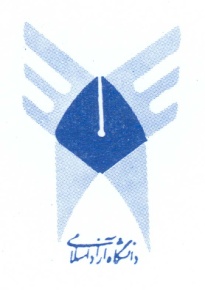 واحد تهران شمالفرم پيشنهاد تحقيق پايان‏نامه‌ی كارشناسي ارشد         عنوان تحقيق به فارسي:    بررسی رابطه  بین  استقراض بانکی و تأمین مالی از طریق افزایش سرمایه با عدم اطمینان  مالی در شرکتهای پذیرفته شده در بورس اوراق بهادار تهراننام:     فرزانه  			                      دانشکده:مدیریت               نام خانوادگی دانشجو:     فهیمی                             گروه تخصصی: بازرگانی رشته تحصيلي:   مدیریت بازرگانی- مالی	                                   گرايش: مالیسال ورود:                                     1390           نيمسال ورودي:اولنام و نام خانوادگی استاد راهنما:                  نام و نام خانوادگی استاد (اساتيد) مشاور:1-                                                                    2-اين قسمت توسط حوزه معاونت پژوهشي واحد تكميل ميگرددتاريخ تصويب در گروه:    تاريخ دریافت توسط حوزه پژوهشي:                         تاريخ بررسي و اخذ کد پایان نامه                       تائيد معاونت پژوهشي:                                                                   به نام خدا توجه: لطفاً اين فرم با مساعدت و هدايت استاد راهنما تكميل شود. اطلاعات مربوط به دانشجو:نام:.................نام‏خانوادگي:............شماره دانشجويي:.........مقطع:...کارشناسی ارشد..رشته تحصيلي:...مدیریت.بازرگانی........................گروه تخصصي:..................  گرایش:..................نام‌دانشكده:................سال ورود به مقطع جاري: .........................نيمسال ورودي:..............آدرس پستي :...................تلفن ثابت محل سكونت: ................. تلفن همراه:.........................   پست الكترونيك:..آدرس پستي در شهرستان:............................................................................................................................................تلفن ثابت محل سكونت: ..............................تلفن محل كار: .................................. دورنگار:.................................اطلاعات مربوط به استاد راهنما:تذكرات: دانشجويان دوره كارشناسي ارشد می‌توانند يك استاد راهنما و حداكثر دو استاد مشاور و دانشجويان دوره دكتري حداكثر تا دو استاد راهنما و دو استاد مشاور  مي‏توانند انتخاب نمايند.در صورتي كه اساتيد راهنما و مشاور مدعو مي باشند، لازم است سوابق تحصيلي، آموزشي و پژوهشي  كامل ايشان (رزومه كامل) شامل فهرست پایان‌نامه‌های کارشناسی ارشد و رساله‏هاي دكتري دفاع شده و يا در حال انجام كه اساتيد مدعو،  راهنمايي و يا مشاوره آنرا بر عهده داشته‏اند، به همراه تصویر شناسنامه و آخرین حکم کارگزینی قبل از ارسال طرح پیشنهادی ، جهت اخذ مجوز همکاری به حوزه معاونت پژوهشی واحد ارسال گردد. اساتيد راهنما و مشاور موظف هستند قبل از پذيرش پروپوزال، به سقف ظرفيت پذيرش خود توجه نموده و در صورت تكميل بودن ظرفيت پذيرش، از ارسال آن به دانشكده و حوزه پژوهشي و يا در نوبت قراردادن و ايجاد وقفه در كار دانشجويان جداً پرهيز نمايند. بديهي است در صورت عدم رعايت موازين مربوطه، مسئوليت تأخير در ارائه پروپوزال و عواقب كار، متوجه گروه تخصصي و دانشكده خواهد بود. اطلاعات مربوط به استاد راهنما:نام و نام خانوادگي:..........آخرين مدرك تحصيلي ـــــــــــــــ :..........................                                                                                                                               حوزوينام پدر :..............  شماره شناسنامه : ................تاریخ تولد:............... محل تولد:......املش....              کد ملی:......................تخصص اصلي:................. تخصص جنبي:........... رتبه دانشگاهي (مرتبه علمي): ....استادیار....................                       كارشناسي ارشد    سنوات تدريس ــــــــــــــــــــ : ........................................ شغل و سمت فعلي: ....عضو.هیات.علمی........................                              دكتري           آدرس محل كار:.......................................................................................تلفن همراه:................ تلفن محل كار:...................دورنگار:......................پست الكترونيك(Email) : ..................نحوه همکاری با واحد تهران شمال:تمام وقت		نیمه وقت		مدعو:                 تعداد پايان‏نامه‏هاي كارشناسي ارشد راهنمائي شده:واحد تهران شمال:                 مجموعه دانشگاه آزاد اسلامي:                    ساير دانشگاهها:تعداد رساله‏هاي دكتري راهنمائي شده:واحد تهران شمال:                 مجموعه دانشگاه آزاد اسلامي:                     ساير دانشگاهها: تعداد پايان‏نامه‏هاي كارشناسي ارشد در دست راهنمائي:واحد تهران شمال:                 مجموعه دانشگاه آزاد اسلامي:                   ساير دانشگاهها: تعداد رساله‏هاي دكتري در دست راهنمائي: واحد تهران شمال:                 مجموعه دانشگاه آزاد اسلامي:                 ساير دانشگاهها: 3-  اطلاعات مربوط به اساتيد مشاور: استاد مشاور اول:                                                                                                                        دانشگاهينام و نام خانوادگي:...........................آخرين مدرك تحصيلي ـــــــــــــــ :.............................                                                                                                                               حوزوينام پدر :.ه..  شماره شناسنامه : .....تاریخ تولد:..... محل تولد:......کد ملی:............ . تخصص اصلي:.......... تخصص جنبي:......... رتبه دانشگاهي (مرتبه علمي): ................                       كارشناسي ارشدسنوات تدريس ــــــــــــــــــــ : ......................... شغل و سمت فعلي:..عضو.هیات.علمی...................................                              دكتريآدرس محل كار:................................................................................................تلفن همراه:..ژ..... تلفن محل كار:................................دورنگار:..........................................پست الكترونيك(Email) : ............نحوه همکاری با واحد تهران شمال:تمام وقت		نیمه وقت		مدعو:                استاد مشاور دوم :                                                                    دانشگاهينام و نام خانوادگي:........................................................آخرين مدرك تحصيلي ـــــــــــــــ :.....................................                                                                                                                               حوزوينام پدر :..............  شماره شناسنامه : ....................تاریخ تولد:................... محل تولد:................کد ملی:.......................  تخصص اصلي:........................... تخصص جنبي:................................... رتبه دانشگاهي (مرتبه علمي): ........................                       كارشناسي ارشدسنوات تدريس ــــــــــــــــــــ : ........................................ شغل و سمت فعلي: ..........................................................                              دكتريآدرس محل كار:..........................................................................................................................................................تلفن همراه:.................................. تلفن محل كار:................................دورنگار:..........................................پست الكترونيك(Email) : ..............................................................نحوه همکاری با واحد تهران شمال:تمام وقت		نیمه وقت		مدعو:                 4-  اطلاعات مربوط به پايان‏نامه:الف- عنوان تحقیق عنوان به زبان فارسی: بررسی رابطه  بین  استقراض بانکی و تأمین مالی از طریق افزایش سرمایه با عدم اطمینان  مالی در شرکتهای پذیرفته شده در بورس اوراق بهادار تهرانعنوان به زبان انگليسي (آلماني، فرانسه، عربي،ایتالیایی، روسی واسپانیایی):The relationship between bank lending and Financing through capital increase with financial uncertainty in firms listed in Tehran Stock Exchangeتذكر: صرفاً دانشجويان رشته‏هاي زبان آلماني، فرانسه، عربي،ایتالیایی، روسی واسپانیایی مجازند عنوان پايان‏نامه خود را به زبان مربوطه در اين بخش درج نمايند و براي بقيه دانشجويان، عنوان بايستي به زبان انگليسب – تعداد واحد پايان‏نامه: 6ج- بيان مسأله اساسي تحقيق به طور كلي (شامل تشريح مسأله و معرفي آن، بيان جنبه‏هاي مجهول و مبهم، بيان متغيرهاي مربوطه و منظور از تحقيق) : ساختار سرمایه اصولاً یکی از موضوعات مهم در تئوری مدرن مالی می باشد که تنها در سالها ی اخیر مطرح نشده، بلکه کانون توجه محققین در چند دهه ی اخیر بوده است. نیاز به تأمین مالی از آنجا ناشی می شود که اولاً ارزش شرکتها موجب می گردد که برای خرید دارایی های جدید، افزایش ظرفیت کارخانه، استخدام نیروی جدید و خرید مواد اولیه، نیاز به وجوهی احساس  شود و این وجوه مالی در قالب منابع مالی مطرح می‌شود (ابزاری و دیگران، 1386).منابع مالی می توانند دو اثر کوتاه مدت و بلند مدت بر روی عملکرد مالی داشته باشد؛ اثر بلند مدت مربوط به تأثیرات آتی است که به جهت صرف این وجوه در پروژه های با «ارزش فعلی خالص» مثبت،بر قیمت، بازده و در کل بر منافع سهامداران دارد. زیرا اگر شرکتی منابع مناسب جذب نماید و مصارف بهینه ای داشته باشد سود خالص شرکت افزایش یافته و بر ارزش شرکت افزوده می گردد. اثر دوم،اثر کوتاه مدت ویا لحظه ای است که مربوط به نشت اطلاعات درونی شرکت به بازار سرمایه می باشد؛ زیرا هر گونه اطلاعاتی اعم از اطلاعات مالی و تولیدی که به نظر سهامداران و متخصصین بازار، مهم و تأثیر گذار باشد، عکس العمل بازار سرمایه را بر خواهد انگیخت (ایزدی نیا و دستجردی، 1388).بدهی های سرمایه ای تعهد مالی برای شرکت ایجاد می کند و تکیه بیش از حد به آن، افزایش اهرم مالی و به تبع ان احتمال ورشکستگی و عدم پرداخت اصل و بهره ی آن را در پی دارد. مخصوصاً شرکت هایی که از نظر موقعیت مالی در وضعیت مناسبی به سر نمی برند، استفاده از هر گونه بدهی سرمایه ای، میزان تعهدات آنها را سنگینتر و سهامداران را مضطرب می سازد. در نتیجه تقاضا برای سهام چنین شرکتی که در بازار عرضه و تقاضا (بورس) معامله می شود، رو به کاهش می گذارد. کمبود تقاضا برای سهام و مخاطره ی بیشتر سرمایه گذاری در چنین شرکتی،کاهش قیمت سهام و در نتیجه کاهش بازده را در پی خواهد داشت (بانرجی و دیگران،2000،333)منابع مختلف تأمین مالی، انجام سرمایه گذاری مطلوب را ممکن ساخته و پیامدهای سرمایه گذاری بهینه، افزایش بازده و نهایتاً افزایش ثروت سهامداران می باشد. از آنجاییکه سرمايهگذاري يک امر ضروري و حياتي در جهت رشد و شکوفايي اقتصادي کشور است؛ اصولاً سرمايهگذاري در بورس اوراق بهادار مستلزم پذيرش مخاطره و ريسک است و بازده، عامل کليدي تصميمگيري سرمايهگذاري است. به همين علت شناخت منابع مختلف تأمین مالی و تأثیرات آنها بر انواع ريسک براي سرمايهگذاران اهميت ويژهاي دارد.. با در نظر گرفتن این پیش فرض، تحقیق حاضر بر آن است که به بررسی رابطه بین استقراض بانکی و تأمین مالی از طریق افزایش سرمایه بر عدم اطمینان مالی در شرکت های پذیرفته شده در بورس اوراق بهادار تهران مورد آزمون قرار دهد (صمیمی و دیگران، 1383).د-اهمیت و ضرورت انجام تحقیق:با توجه به اینکه یکی از وظایف عمده و مهم شرکت ها تصمیمات مالی است، شرکت ها در تأمین منابع مالی مورد نیاز خود حق انتخاب دارند که یا با پذیرش شرکای جدید و واگذاری قسمتی از مالکیت واحد تجاری و یا با استقراض اقدام به تامین مالی نمایند و شرکت ها در صدد هستند با اتخاذ تصمیمات مناسب و مقتضی در این رابطه به مناسبترین ترکیب تامین مالی یا «ساختار مالی»دست یابند. چرا که در حال حاضر دستیابی به ساختار مالی بهینه به جهت اثر عمده ی آن بر روی ارزش شرکت و سایر جنبه ها از اهمیت خاصی بر خوردار است (رحیمیان، 1380).  تصمیمات تامین سرمایه در اصل برای دو گروه از زیر مجموعه واحدهای اقتصادی اهمیت بسزایی دارد.گروه اول خود شرکت (و یا مدیران و اداره کنندگان شرکت) می باشد. ساختار مالی شرکت های سهامی از دو قسمت تشکیل شده است؛قسمت اول دارایی های شرکت که نتایج سرمایه گذاری را نشان می دهد،مانند سرمایه گذاری در ماشین الات،ساختمان و...که این قسمت در سمت راست ترازنامه (یا صورت وضعیت شرکت ها) نشان داده می شود. قسمت دوم دپارتمان مالی شرکت ها را،بدهی های بلند مدت و کوتاه مدت، سهام عادی و ممتاز، اوراق قرضه و سود انباشته تشکیل می دهد.شرکت ها به واسطه ی این منابع مالی، وجوه و سرمایه ی مورد نیاز را جمع آوری می کنند و در دارایی ها و ماشین الات سرمایه گذاری می کنند.لذا برای شرکت ها دسترسی به منابع سرمایه کم هزینه و طولانی مدت و با مخاطره اندک یک امر حیاتی می باشد.زیرا هر گونه تامین وجوهی،حداقل هزینه ای دارد که شرکت باید توسط بازده ی حاصله از سرمایه گذاری هایش آنها را پرداخت نماید و عدم تادیه آنها مخاطرات جدی در پی دارد (مجتهدزاده و دیگران، 1388).گروه دوم که درگیر این مسئله هستند، تامین کنندگان وجوه(و یا سهامداران)میباشند.این موضوع از آنجا برای گروه دوم اهمیت دارد که سهامداران به دنبال منافع بیشتر و یا مخاطرات اندک هستند.آنها میخواهند تصمیمات مالی به گونه ای سازمان دهی شود که قیمت سهام آنها و در کل ، بازده آنها بیشتر گردد. مسئله تأمین مالی این پرسش را برایشان ایجاد میکند که ایا انتشار سهام ،قیمت و بازده سهم را تغییر می دهد و این تغییر به نفع یا ضرر آنها تمام می شود؟ همچنین استقراض و در کل بدهی های سرمایه ای (اوراق قرضه و وام)به عنوان یک رخداد مالی چه اثری بر روی ریسک سیستماتیک و غیر سیستماتیک آنها دارد؟ لذا سرمایه گذاران به تصمیمات مالی شرکتها عکس العمل نشان می دهند تا در سایه ی آن،عدم اطمینان مالی خود را کاهش دهند یا بازده ی حاصله را به سطح حداکثر برسانند (عبادی دولت آبادی، 1381).ه-مرور ادبیات و سوابق مربوطه:ریچاردسون و اسلوان در تحقیق خود تحت عنوان "ارتباط تآمین مالی خارجی با بازده آتی سهام" در سال 2003، به بررسی کلیه روشهای تأمین مالی خارجی پرداختند و دریافتند که تغییرات خالص تأمین مالی خارجی با بازده سهام مورد انتظار یک رابطه منفی دارد. آنها دریافتند که پیش بینی بازده آتی سهام تا حد زیادی به ساختار سرمایه بستگی دارد.تحقیق دیگری که توسط ماتیوس و بیلا در زمینه انتخاب ساختار سرمایه بهینه در سال 2002 انجام شد. آنها از روش رگرسیونی داده های مختلط برای 55 شرکت از سال 1995 تا 1999 استفاده کردند و به این نتیجه رسیدند که بازده شرکت با اهرم مالی، رابطه مستقیم دارد.آنتونیو و دیگران در تحقیق خود تحت عنوان "عوامل تعیین کننده ساختار سرمایه شرکتها" در سال 2002، تأثیر نسبتهای اهرمی را بر ساختار سرمایه بررسی کردند و با این نتایج دست یافتند که شرکتها عوامل مؤثر بر ساختار سرمایه را به گونه ای تنظیم میکنند که به ساختار سرمایه بهینه دست یابند.کوروار در سال 1983 و اسکیت و مولینز در سال 1986 در تحقیقات خود به این نتیجه رسیدند به طور متوسط وقتی شرکتها اقدام به انتشار سهام میکنند، قیمت سهام کاهش مییابد و در مقابل وقتی اقدام به بازخرید آن میکنند، قیمتها افزایش مییابد.ایزدی نیا و دستجردی در سال 1388، در تحقیقی تحت عنوان "تأثیر ساختار سرمایه بر نرخ بازده سهام و درآمد هر سهم" دریافتند که یک رابطه مستقیم بین نسبت بدهی به حقوق صاحبان سهام (متغیر مستقل) با نرخ بازده سهام و درآمد هر سهم (متغیرهای وابسته) وجود دارد.ابزاری و همکاران (1386) در تحقیقی تحت عنوان "بررسی و تجزیه و تحلیل روش های تأمین مالی شرکتهای پذیرفته شده در بورس اوراق بهادار تهران" دریافتند که با وجود عدم تغاوت معنادار بین استفاده از روشهای مختلف تأمین مالی (سود انباشته، سهام و بدهی) بین شرکتهای مورد مطالعه، بین نحوه تأمین مالی شرکتها و اندازه آنها یک رابطه معنادار وجود دارد. با گسترش اندازه شرکتها استفاده از سود انباشته و سهام برای تأمین مالی افزایش مییابد. همچنین با وجود ارتباط بین نحوه تأمین مالی شرکتها و میزان دارایی های ثابت آنها، بین نحوه تأمین مالی شرکتها و ظرفیت سودآوری آنها ارتباط معناداری مشاهده نشد.و – جنبه جديد بودن و نوآوري در تحقيق:این پژوهش اولین بار است در صنعت بانکداری  شرکتهای پذیرفته شده در بورس اوراق بهادار تهران انجام میگیرد و متغیرهای بکار رفته در این تحقیق بر نوآوری و جدید بودن موضوع دلالت دارد.ز- اهداف مشخص تحقیقهدف اصلی:هدف اصلی: بررسی رابطه  بین  استقراض بانکی و تأمین مالی از طریق افزایش سرمایه با عدم اطمینان  مالی در شرکتهای پذیرفته شده در بورس اوراق بهادار تهراناهداف فرعی:1) بررسی رابطه بین استقراض بانکی بر عدم اطمینان مالی در شرکتهای پذیرفته شده در بورس اوراق بهادار تهرانa) بررسی رابطه استقراض بانکی کوتاه مدت بر عدم اطمینان مالی در شرکتهای پذیرفته شده در بورس اوراق بهادار تهرانb) بررسی رابطه استقراض بانکی بلند مدت مدت بر عدم اطمینان مالی در شرکتهای پذیرفته شده در بورس اوراق بهادار تهران2) بررسی رابطه بین افزایش سرمایه بر عدم اطمینان مالی شرکتهای پذیرفته شده در بورس اوراق بهادار تهران بررسی رابطه بین افزایش سرمایه با روش انتشار سهام بر عدم اطمینان  مالی شرکتهای پذیرفته شده در بورس اوراق بهاداربررسی رابطه بین افزایش سرمایه با روش سود سهمی بر عدم اطمینان  مالی شرکتهای پذیرفته شده در بورس اوراق بهادارط-  سؤالات تحقیقسؤال اصلی: آیا بین  استقراض بانکی و تأمین مالی از طریق افزایش سرمایه با عدم اطمینان  مالی در شرکتهای پذیرفته شده در بورس اوراق بهادار تهران رابطه وجود دارد؟سؤالات فرعی:1) آیا بین استقراض بانکی بر عدم اطمینان مالی در شرکتهای پذیرفته شده در بورس اوراق بهادار تهران رابطه وجود دارد؟a) آیا بین استقراض بانکی کوتاه مدت بر عدم اطمینان مالی در شرکتهای پذیرفته شده در بورس اوراق بهادار تهران رابطه وجود دارد؟b) آیا بین استقراض بانکی بلند مدت مدت بر عدم اطمینان مالی در شرکتهای پذیرفته شده در بورس اوراق بهادار تهران رابطه وجود دارد؟2) آیا بین افزایش سرمایه بر عدم اطمینان مالی شرکتهای پذیرفته شده در بورس اوراق بهادار تهران رابطه وجود دارد؟آیا بین افزایش سرمایه با روش انتشار سهام بر عدم اطمینان  مالی شرکتهای پذیرفته شده در بورس اوراق بهادار رابطه وجود دارد؟آیا بین افزایش سرمایه با روش سود سهمی بر عدم اطمینان  مالی شرکتهای پذیرفته شده در بورس اوراق بهادار رابطه وجود دارد؟   ی- فرضیه های تحقیق:سؤال اصلی: بین  استقراض بانکی و تأمین مالی از طریق افزایش سرمایه با عدم اطمینان  مالی در شرکتهای پذیرفته شده در بورس اوراق بهادار تهران رابطه وجود دارد.سؤالات فرعی:1) بین استقراض بانکی بر عدم اطمینان مالی در شرکتهای پذیرفته شده در بورس اوراق بهادار تهران رابطه وجود دارد.a) بین استقراض بانکی کوتاه مدت بر عدم اطمینان مالی در شرکتهای پذیرفته شده در بورس اوراق بهادار تهران رابطه وجود دارد.b) بین استقراض بانکی بلند مدت مدت بر عدم اطمینان مالی در شرکتهای پذیرفته شده در بورس اوراق بهادار تهران رابطه وجود دارد.2) بین افزایش سرمایه بر عدم اطمینان مالی شرکتهای پذیرفته شده در بورس اوراق بهادار تهران رابطه وجود دارد.بین افزایش سرمایه با روش انتشار سهام بر عدم اطمینان  مالی شرکتهای پذیرفته شده در بورس اوراق بهادار رابطه وجود دارد.بین افزایش سرمایه با روش سود سهمی بر عدم اطمینان  مالی شرکتهای پذیرفته شده در بورس اوراق بهادار رابطه وجود دارد.ک- تعريف واژه‏ها و اصطلاحات فني و تخصصی (به صورت مفهومی و عملیاتی)متغیرهای مستقل:استقراض بانکی از طریق وام کوتاه مدت و بلند مدتدراین پژوهش، برای اندازهگیری وام کوتاه مدت شرکت از تقسیم وام کوتاه مدت بر بر کل داراییها استفاده میشود(احمدی و طالب نیا، 1386)و برای اندازهگیری وام کوتاه مدت شرکت از تقسیم وام بلندمدت بیش از یکسال مدت بر بر کل داراییها استفاده میشود (رهنمای رودپشتی ، 1386). افزایش سرمایه از طریق سود سهمی و انتشار سهامعواید حاصله از ارزش اضافی سهام که شرکت به اندوخته منتقل سازد (رهنمای رودپشتی، 1386) و اوراقی که شرکت جهت افزایش سرمایه منتشر میکند به عنوان شاخصهای افزایش سرمایه هستند.متغیر وابسته:متغیر وابسته در این پژوهش عدم اطمینان مالی است که معیار ریسک سیستماتیک در این تحقیق همانند تحقیق مشابهSimon Gilchrist and et al  (2010) به عنوان معیارهای سنجش عدم اطمینان مالی در این تحقیق بکار رفته است.ریسک سیستماتیک:تعریف مفهومی : به منظور اندازهگیری ریسک سیستماتیک شرکت از ضریب حساسیت (β) شرکت استفاده شده است. به بیان ساده ریسک سیستماتیک هر سهم، تعیینکننده نرخ بازدهی است که صاحب آن سهم باید انتظار کسب آن را داشته باشد (پینوو ، 1381 ، 351).تعریف عملیاتی : ضریب بتا (β) برابر کوواریانس بازده سهم با بازده سبد اوراق بهادار بازار تقسیم بر واریانس سبد اوراق بهادار بازار میباشد (کیرلی ، سیبراون ، 1384 ، 106).5-روش شناسی تحقیقاین تحقیق از لحاظ هدف، از نوع تحقیقات کاربردی است که با هدف برخورداری از نتایج یافته ها برای حل مسائل موجود در سازمانها صورت میگیرد. و از نظر نحوهي گردآوري دادهها (طرح تحقیق) نيز توصيفي(توصیف موضوع، پدیده یا متغیر بدون دستکاری و دخالت در موقعیت، وضعیت یا نقش متغیرها) و از نوع همبستگي(کسب اطلاع از وجود رابطه بین متغیرها ولی نه الزاما کشف رابطه علت و معلولی) است؛ تجزيه و تحليل اطلاعات تحقیق نيز با استفاده از تحليل رگرسيون ترکیبی انجام ميشود همچنین روش تحقیق از نوع تحقیقات علی-پس رویدادی میباشد، چرا که در اینگونه تحقیقات کشف علتها یا عوامل بروز یک رویداد یا حادثه یا پدیده مورد نظر است.ب)متغیرهای مورد بررسی در قالب یک مدل مفهومی و شرح چگونگی بررسی و اندازه گیری انها:این تحقیق شامل پنج متغیر میباشد که در زیر نحوه ارتباط بین آنها مشخص شده است که در فرضیه اصلی اول ارتباط بین استقراض بانکی و عدم اطمینان مالی شرکتهای پذیرفته شده در بورس اوراق بهادار تهران مورد بررسی قرار میگیرد که اثبات این فرضیه در قالب دو فرضیه فرعی انجام میشود و در فرضیه اصلی دوم ارتباط بین تأمین مالی از طریق افزایش سرمایه و و عدم اطمینان مالی شرکتهای پذیرفته شده در بورس اوراق بهادار تهران مورد بررسی قرار میگیرد که اثبات این فرضیه در قالب دو فرضیه فرعی دیگر انجام میشود.  ابزار گردآوری داده ها:روش تحقیق توصیفی تحلیلی با رویکردی کاربردی میباشد و قلمرو زمانی تحقیق از سال 1386 تا 1390 می‌باشد.جهت گردآوري اطلاعات در زمینه مبانی نظري وادبیات موضوع، از منابع کتابخانه‌اي، مقالات فارسی و انگلیسی ، کتابهاي مرتبط و نیز از شبکه جهانی اینترنت استفاده میشود و به منظور جمع آوري داده ها و اطلاعات براي آزمون فرضیات از سایت رسمی بورس اوراق بهادار تهران و نرم افزار رهاورد نوین استفاده می‌شود. د – جامعه آماري، روش نمونه‏گيري و حجم نمونه (در صورت وجود و امکان)                                                           جامعه آماری این تحقیق شرکتهای پذیرفته شده دربورس اوراق بهادار تهران می‌باشد. نمونه آماری در این پژوهش به روش نمونه گیری حذفی به شرح زیر از جامعه آماری استخراج شده است:برای انتخاب نمونه همگن، شرکت‌ها باید قبل از سال 1386 در بورس تهران پذیرفته شده باشند و از ابتدای 1386 سهام آنها در بورس مورد معامله قرار گرفته باشد.به منظور انتخاب شرکت‌های فعال، معاملات این شرکت‌ها در طول سالهای  1386 الی 1390 در بورس دچار وقفه نشده باشد.به لحاظ افزایش قابلیت مقایسه، دوره مالی شرکت‌ها منتهی به اسفند باشد.بین سالهای 1386 الی 1390 تغییر فعالیت یا تغییر سال مالی نداشته باشند.دستیابی به اطلاعات مورد نیاز شرکت‌ها، مقدور باشد. هـ - روش‌ها و ابزار تجزيه و تحليل داده‏ها:	روش آماری مورد استفاده در این پژوهش روش رگرسیون با استفاده از دادههای ترکیبی میباشد. فرضیهها از طریق نتایج حاصل از الگوهای اقتصادسنجی و رگرسیون چند متغیره مورد آزمون قرار میگیرند. به منظور تعيين معني دار بودن الگوی رگرسيون از آمارة F فيشر استفاده میشود. براي بررسي معنيدار بودن ضريب متغيرهاي مستقل در هر الگو، از آمارة t استيودنت در سطح اطمينان 95%، استفاده میشود. برای آزمون نرمال بودن دادهها، از آزمون کولوموگروف- اسمیرنوف (K-S) استفاده میشود. از آزمون دوربين واتسون نيز براي بررسي نبود مشكل خود همبستگي بين جملات پسماند استفاده میگردد. بدین منظور از نرم افزارهای EXCEL و SPSS استفاده میشود. زمان بندي  انجام تحقيق:تذكر: لازم است كليه فعاليت‏ها و مراحل اجرايي تحقيق (شامل زمان ارائه گزارشات دوره‏اي) و مدت زمان مورد نياز براي هر يك، به تفكيك پيش‏بيني و در جدول مربوطه درج گرديده و در هنگام انجام عملي تحقيق، حتي‏الامكان رعايت گردد.پيش‏بيني زمان‏بندي فعاليت‏ها و مراحل اجرايي تحقيق و ارائه گزارش پيشرفت كارتوجه: 1- زمان و نوع فعاليت‌هاي اجرايي پايان‏نامه، حتي‏الامكان بايد با مندرجات جدول منطبق باشد.  2- حداقل زمان قابل قبول براي پيش‏بيني مراحل مطالعاتي و اجرايي پايان‏نامه كارشناسي ارشد 6 ماه و حداكثر 12 ماه مي‏باشد.7– منابع تأمين بودجه، مواد اوليه و تجهيزات (غير از واحد تهران شمال) و ميزان هر يك:تذكر: پرداخت كمك‏هزينه‏هاي تحقيقاتي به پايان‏نامه‏هاي كارشناسي ارشد توسط واحد تهران شمال به اقلام مشخص و تا سقف مجاز مصوب تعلق گرفته و تصويب پروپوزال در حوزه معاونت پژوهشي دانشگاه لزوماً به معناي تقبل پرداخت كليه هزينه‏ها نمي‏باشد. توضيحات تكميلي (در صورت نياز): 8– هزينه‏هاي تحقیق( صورتی که دانشجویان از امکانات خارج از واحد استفاده می نمایند ):هزينه‏هاي پرسنلي (براي مواردي كه در حوزه تخصص و مهارت و رشته دانشجو قرار ندارد):هزينه‏ و نوع  مواد، تجهزات و ادوات  مورد نياز در تحقيق هزينه‏هاي متفرقه:8-4-     جمع كل هزينه‏ها:بسمه تعالياینجانب ........................................... در حال حاضر راهنمایی ................. پایان نامه کارشناسی ارشد و ......................... پایان نامه دکتری را در داخل واحد و راهنمایی ........................... پایان نامه کارشناسی ارشد و ..........................                       پایان نامه دکتری را در خارج از واحد، همچنین مشاوره ............................. پایان نامه کارشناسی ارشد و ..........................پایان نامه دکتری را در داخل واحد و مشاوره ........................... پایان نامه کارشناسی ارشد و .......................... پایان نامه دکتری را در خارج از واحد به عهده دارم.  /-نام و نام خانوادگی :امضاء :فرم شماره 3بسمه تعالیفرم تعهد متقابل فصلنامه  ......................................... واحد .............................. و نویسندگان مقاله هاعنوان مقاله :تویسنده اصلی ( Corresponding Author ) :نویسنده(گان) همکار :نشانی محل کار و منزل نویسنده اصلی :شماره تلفن :شماره فکس :نشانی پست الکترونیکی : 9- صورتجلسه گروه تخصصینام ‏و نام‏خانوادگي دانشجو: 				امضاء			تاريخنام و نام‏خانوادگي استاد راهنما		                   		امضاء			تاريخ1- 2-نام و نام‏خانوادگي استاد يا استادان مشاور				امضاء			تاريخ1-2-شوراي گروه تخصصي .........................................در تاريخ ............................ در محل ............................ با حضور اعضای مربوطه 			 خانمتشكيل و موضوع پایان‌نامه   ـــــــــــــــ................................ با عنوان............................................................................................			 آقای................................................................................................................................................................بررسي و به تصويب رسيد.نام و نام‏خانوادگي اعضای شورا			              	امضاء			تاريخ 1-2-3-4-5-6-نام و نام‏خانوادگي مديرگروه:                                        	                       	امضاء	                        	تاريخ نام و نام خانوادگي مسئول/رئیس اداره پژوهش دانشكده:		                امضاء			تاريخنام و نام‏خانوادگي رياست دانشكده :                                                                    امضاء			تاريخ نام ونام خانوادگی معاون پژوهشي  واحد:	 			امضاء			تاريخرديفشرح فعاليت زمان كل(ماه)زمان اجرا به ماهزمان اجرا به ماهزمان اجرا به ماهزمان اجرا به ماهزمان اجرا به ماهزمان اجرا به ماهزمان اجرا به ماهزمان اجرا به ماهزمان اجرا به ماهزمان اجرا به ماهزمان اجرا به ماهزمان اجرا به ماهزمان اجرا به ماهزمان اجرا به ماهزمان اجرا به ماهزمان اجرا به ماهزمان اجرا به ماهزمان اجرا به ماهزمان اجرا به ماهزمان اجرا به ماهزمان اجرا به ماهزمان اجرا به ماهزمان اجرا به ماهزمان اجرا به ماهرديفشرح فعاليت زمان كل(ماه)123456789101112131415161718192021222324123456789101112رديفنام مؤسسه، شركت، مركز دانشگاهي يا تحقيقاتيبودجه ريالي(ريال)بودجه ارزيبودجه ارزيمواد اوليهمواد اوليهتجهيزاترديفنام مؤسسه، شركت، مركز دانشگاهي يا تحقيقاتيبودجه ريالي(ريال)ارزمعادل ريالينوعتعداد يا  مقدارنوعجمعــــــــــــــــــــــــــــــــــــــــنوع فعاليت تعداد افرادكل ساعات كار براي تحقيق حق‏الزحمه در ساعتکل هزینهجمع كلجمع كلجمع كلجمع كلجمع كلنام ماده يا وسيلهمقدار يا تعداد مورد نيازمصرفيغير مصرفيشركت ‏سازندهكشور سازندهقيمت واحدقيمت واحدقيمت واحدقيمت كلقيمت كلقيمت كلنام ماده يا وسيلهمقدار يا تعداد مورد نيازمصرفيغير مصرفيشركت ‏سازندهكشور سازندهرياليارزيارزيرياليارزيارزينام ماده يا وسيلهمقدار يا تعداد مورد نيازمصرفيغير مصرفيشركت ‏سازندهكشور سازندهرياليارزمعادل رياليرياليارزمعادل رياليجمعجمعجمعجمعجمعجمعجمعجمعجمعجمعجمعجمعجمعجمعجمعجمعجمعجمعجمع كلجمع كلجمع كلشرح هزينههزينه واحد تعدادهزينه كلالف- هزينه تايپ ب- هزينه تكثيرج- هزينه صحافي د- هزينه عكس و اسلايد، كارتوگرافي و غيره هـ- هزينه خريد خدمات تخصصي و مشاوره‏اي (استفاده از آزمايشگاه‏ها و غيره)و- هزينه‏هاي ديگرجمع ــــــــــــــــــــــــــــــــــــــــــــــــــــرديفنوع هزينهرياليارزيارزيهزينه كل به ريالرديفنوع هزينهرياليارزمعادل رياليهزينه كل به ريالپرسنليمواد اوليه (مصرفي)تجهيزات (غيرمصرفي)مسافرتمتفرقهجمع كل